Risk Assessment & Child Safeguarding StatementRoyal Curragh Golf Club Safeguarding Risk AssessmentThis risk assessment considers the potential for harm to come to children whilst they are in the care of Royal Curragh Golf Cub and indicates the areas of potential risk of harm, the likelihood of the risk occurring and gives the required policies, procedures and guidance documents required to alleviate these risks. This has been discussed and signed by the Royal Curragh Golf Club board on the date below.This risk assessment precedes the Royal Curragh Golf Club’s Child Safeguarding Statement (Section 11 (1b) Children First Act 2015) and in accordance with the requirements of Section 11 (1) of the Children First Act 2015 (ROI) the risk is of abuse and not general health and safety risk.  All policies/procedures listed below are in The Royal Curragh Golf Club’s Safeguarding Policy.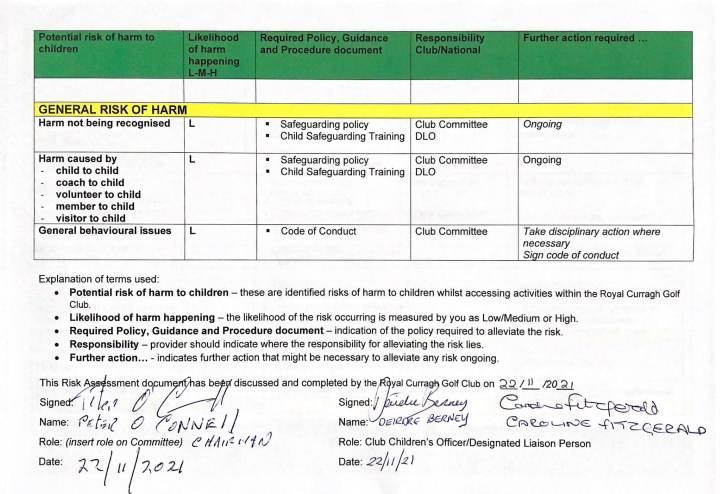 Potential risk of harm to childrenLikelihood of harm happening L-M-H Required Policy, Guidance and Procedure document  ResponsibilityClub/National Further action required …CLUB & COACHING PRACTICESCLUB & COACHING PRACTICESCLUB & COACHING PRACTICESCLUB & COACHING PRACTICESCLUB & COACHING PRACTICESLack of coaching qualificationLCoach education policyRecruitment policyClub CommitteeJuvenile CommitteeProof of qualification to be confirmed, Garda Vetting/Safeguarding1Supervision issuesLSupervision policyCoach education policyClub and Juvenile CommitteeUnauthorised photography & recording activities LPhotography and Use of Images policyClub CommitteeCommunicate Child Safeguarding StatementBehavioural IssuesLCode of ConductSafeguarding Level 1 (min)Complaints & Disciplinary policyClub CommitteeLack of gender balance amongst coachesLCoach education policySupervision/ratio policyClub CommitteeJuvenile CommitteeOngoing review, recruit more men to superviseNo guidance for travelling and away tripsLTravel/Away trip policyChild Safeguarding TrainingClub does not organise away tripsLack of adherence with procedures in Safeguarding policy (i.e. mobile phones, photography, transport, physical contact) LSafeguarding policyComplaints & disciplinary policy Parents to be involved. Communicate Safeguarding policies and proceduresCOMPLAINTS & DISCIPLINECOMPLAINTS & DISCIPLINECOMPLAINTS & DISCIPLINECOMPLAINTS & DISCIPLINECOMPLAINTS & DISCIPLINELack of awareness of a Complaints & Disciplinary policyLComplaints & Disciplinary procedure/policyCommunications procedureClub CommitteeImmediate action needed Greater communication requiredDifficulty in raising an issue by child & or parentReason: Covered aboveLComplaints & Disciplinary procedure/policyCommunications procedureClub CommitteeReview the communication/responsibilities of the procedure/policy as requiredComplaints not being dealt with seriouslyLComplaints & Disciplinary procedure/policyClub CommitteeOngoing review REPORTING PROCEDURESREPORTING PROCEDURESREPORTING PROCEDURESREPORTING PROCEDURESREPORTING PROCEDURESLack of knowledge of organisational and statutory reporting proceduresLReporting procedures/policy Coach education policyCode of ConductMake policies and procedures availableInclude in Safeguarding Training (L1)No Mandated Person appointedLStatutory Reporting procedures/policy NGB level onlyNo Designated Liaison Person AppointedLStatutory Reporting procedures/policy Club CommitteeTrain all DLPs Publicise identity of DLPsConcerns of abuse or harm not reportedLReporting procedures/policyChild Safeguarding Training – Level 1Club CommitteeInclude in Safeguarding Training (L1)Publicise names of Club Children’s Officers, Designated Liaison PersonPublicise internal and external reporting procedures Not clear who Junior/Young Person should talk to or report toLPost the names of Club Children’s Officer Designated Liaison Person Club CommitteeJuvenile CommitteeCommunicate across the organisation reinforcing at tournaments/training/away tripsInclude in Safeguarding Training (L1)FACILITIESFACILITIESFACILITIESFACILITIESFACILITIESUnauthorised access to designated children’s practice areas and to changing rooms, showers, toilets etc.LSupervision policyCoach educationClub CommitteeClarify responsibilities before session startsNo access to showersUnauthorised exit from children’s areasLSupervision policyCoach educationClub CommitteeClarify responsibilities before session startsPhotography, filming or recording in prohibited areasLPhotography policy and use of devices in private areasClub CommitteeEnforce policy in private changing areasMissing or found child on siteMMissing or found child policyRefer to policy and inform GardaiChildren sharing facilities with adults e.g. dressing room, showers etc.  LSafeguarding policy Club CommitteePlan with management to create a suitable child centred environment in shared facilitiesRECRUITMENT RECRUITMENT RECRUITMENT RECRUITMENT RECRUITMENT Recruitment of inappropriate peopleLRecruitment policy Vetting proceduresClub CommitteeOngoing reviewSafeguarding TrainingLack of clarity on rolesNo role descriptions or inadequate role descriptions LRecruitment policyCheck job descriptionPut supervision in place Unqualified or untrained people in roleLRecruitment policy Safeguarding TrainingCheck qualification Ongoing reviewCOMMUNICATIONS AND SOCIAL MEDIACOMMUNICATIONS AND SOCIAL MEDIACOMMUNICATIONS AND SOCIAL MEDIACOMMUNICATIONS AND SOCIAL MEDIACOMMUNICATIONS AND SOCIAL MEDIALack of awareness of ‘risk of harm’ with members and visitors LChild Safeguarding StatementTraining policyClub CommitteeCommunicate Child Safeguarding Statement No communication of Child Safeguarding Statement, Safeguarding Policy or Code of Conduct to members or visitorsLChild Safeguarding Statement – displayCode of Conduct - distributeSafeguarding Policy – make availableClub CommitteeCommunicate/Display Child Safeguarding Statement Distribute Code or Sections as appropriate (induction booklet) Policy on websiteUnauthorised photography & recording of activities LPhotography and Use of Images policyClub CommitteeInappropriate use of social media and communications by under 18’sLCommunications policyCode of conductClub Committee